Formulir Pengajuan Rencana Judul SkripsiProgram Studi Ilmu KomunikasiNama		: NIM		: Kelas		: No HP	 	: 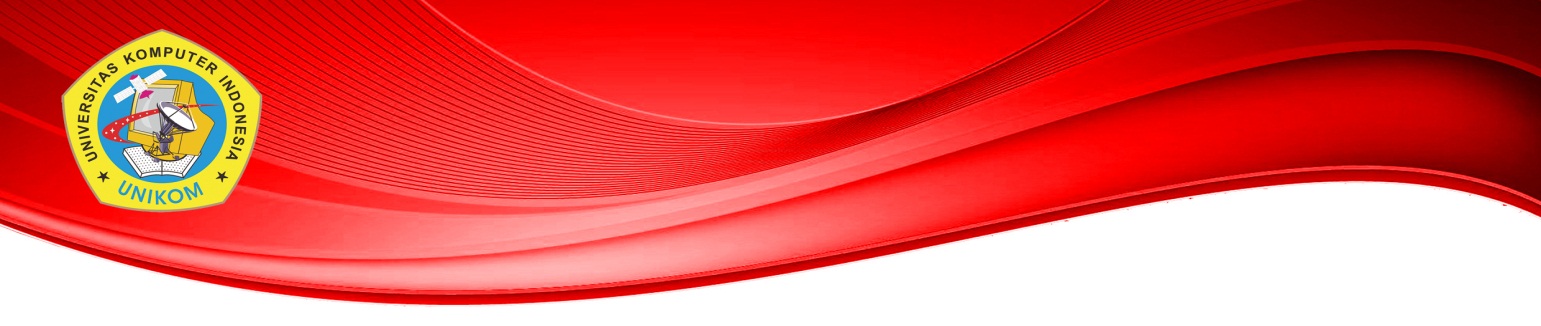 Catatan: Rencana Judul yang Disetujui No Hal	: Permohonan Persetujuan Judul dan PembimbingYth. Ketua Program Studi Ilmu KomunikasiFakultas Ilmu Sosial dan Ilmu PolitikUniversitas Komputer IndonesiaDi BandungSaya yang bertanda tangan di bawah ini:Nama	: NIM	: Tingkat/Semester 	: Program Studi	: Dengan ini mengajukan permohonan untuk mendapat persetujuan Ibu mengenai topik, masalah dan rencana judul yang diajukan dan menentukan pembimbing Skripsi untuk saya.Atas perhatian Bapak,saya ucapkan terima kasih.Bandung,  PemohonNama LengkapNIM.Bandung,  Ketua Program Studi Ilmu KomunikasiMelly Maulin P., S.Sos., M.Si.NIP. 4127 35 30 004Catatan Program Studi :No.Tema/TopikMasalahRencana JudulStudi PendahuluanStudi PendahuluanTempat PKLTempat PKLReferensi Buku yang Telah Dipelajari (Buku Referensi)No.Tema/TopikMasalahRencana JudulYaTidakYaTidakReferensi Buku yang Telah Dipelajari (Buku Referensi)1.2.3.Koordinator JudulNama DosenNIP.Bandung, Mahasiswa yang Mengajukan Judul SkripsiNama LengkapNIM.